Приложене  5 к Порядку пропуска грузов, подлежащих ветеринарному контролю и надзору, через таможенную границу Донецкой Народной Республики (пункт 7)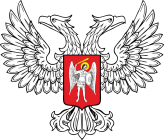 ДОНЕЦКАЯ НАРОДНАЯ РЕСПУБЛИКАРегиональная служба ветеринарно-санитарного контроля и надзорана границе и транспорте«___» _______________ 20___г.	                     __________________________			                                                               		      (наименование пункта)АКТ № _______о нарушении порядка пропуска грузовМной, ветеринарным инспектором, ________________________________                                                                                                            (Ф.И.О.)_______________________________________________________________________________________________________________________________________________________   в присутствии:     Представителя пограничной службы ________________________________________________________________________________________________________Представителя таможенного органа _________________________________________________________________________________________________________Собственника груза (его представителя) _____________________________________________________________________________________________________Составлен настоящий акт в том, что «___» _________20___г., в ____ час. _____мин., задержан груз__________________________________________________________________________________________________________________(наименование груза)____________________________________________________________________в количестве _________ мест (голов) _________________ тонн, который перевозился транспортным средством:_____________________________________________________________________________________________________________________________________________________________________________(указать номер автомобиля, рейсового автобуса, № поезда, № рейса самолета)Отправитель груза: _______________________________________________________________________________________________________________________Получатель груза: ________________________________________________________________________________________________________________________Описание обстоятельств, которые вызвали составление акта, - нарушения: ____________________________________________________________________(указать нормативно правовой акт с указанием обстоятельств, которые вызвали составление акта)________________________________________________________________________________________________________________________________________________________________________________________________________________________________________________________________________________Поведение (действия) с грузом__________________________________________________________________________________________________________(задержан, возвращен, изъят, обеззаражен, пропущен; с указанием даты, времени)_____________________________________________________________________________________________________________________________________________________________________________________________________________________________________________________________________Акт составлен в 4-х экземплярах. Подписи:Ветеринарный инспектор___________________________________________(подпись, печать)(Ф.И.О.)Представитель пограничной службы    ___________________________________________(подпись)(Ф.И.О.)Представитель таможенного органа___________________________________________(подпись)(Ф.И.О.)Собственник груза (его уполномоченный представитель)___________________________________________(подпись)(Ф.И.О.)